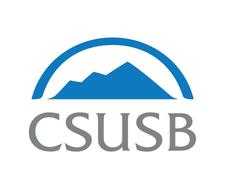 STAFF COUNCILAGENDAMay 30, 20182:00 – 3:00 pm  CE-336Approval of May 16 MinutesOld BusinessFather’s Day Recognition & CelebrationTorie Weiston-Serdan Campus Event Officer ReportsChairVice ChairShared Governance Task Force Update SecretaryTreasurerNew BusinessScholarship Committee (R. Garcia)Committee Updates	One-Minute ItemsDates to KnowThursday, June 15 – Palm Desert Campus Commencement Ceremonies Saturday, June 16 – Commencement Ceremonies (Citizens Business Bank Arena)Thursday & Friday, September 13 & 14 – Staff Development Days Adjournment   Next Meeting: 	June 13, 2018 	            		Time: 2:00 – 3:00 pm	             		Location: CE-336